CURRICULAM VITAEMARITAL STATUS:		MarriedNATIONALITY:			IndianDATE OF BIRTH: 			8th September 1971LANGUAGES KNOWN:		Sourashtram, Tamil, English, Basic HindiQUALIFICATION	:		B.Sc. Mathematics (special)				Post Graduate Diploma in Computer ApplicationsSKILLS:				English typing, MS Office  EXPERIENCE:			worked as a clerk in Bank of Madura for 6 monthsVISA:				Husband visaToSir/MadamSub.: Mathematics Teacher job 			I am a Mathematics graduate passed in First Class with special distinction and I did my Post graduate diploma in Computer Applications in Madurai, Tamil Nadu.My academic performance is as follows:I request you to consider me for the post of Math teacher, as I am able to teach my students the concepts very well and make them enjoy studying Math as an interesting subject.Thanking youFirst Name of Application CV No: 1671234Whatsapp Mobile: +971504753686 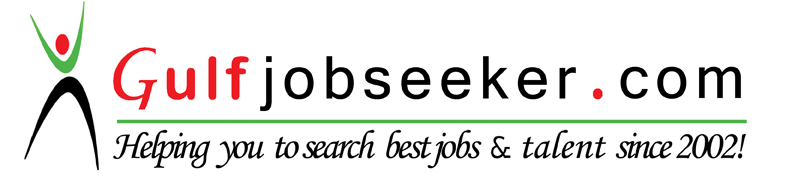 QualificationYear of passingInstitutionPercentage of Marks10th Standard1986Tamil Nadu State Board8812th Standard1988Tamil Nadu State Board80B.Sc.1991Madurai Kamaraj University85P.G.D.C.A.1992Madurai Kamaraj University64